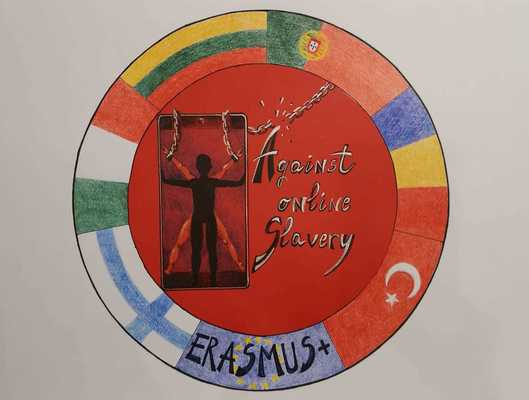 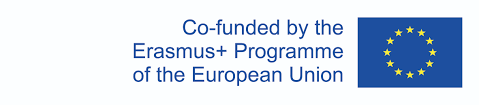 Tuntisuunnitelma   AGAINST ONLINE SLAVERY (2019-1-FI01-KA229-060725)  Maa ja kouluItalia  I.I.S.S. Jacopo del Duca-Bianca Amato CefalùItalia  I.I.S.S. Jacopo del Duca-Bianca Amato CefalùItalia  I.I.S.S. Jacopo del Duca-Bianca Amato CefalùOpettaja(t)Giovanna Liberto and Gianni CataneseGiovanna Liberto and Gianni CataneseGiovanna Liberto and Gianni CataneseOppiaineYhteiskuntaoppi ja tietotekniikka     Yhteiskuntaoppi ja tietotekniikka     Yhteiskuntaoppi ja tietotekniikka     Aihe Tuevallinen  netin käyttö     Tuevallinen  netin käyttö     Tuevallinen  netin käyttö    Age group:15-16Lesson Duration:     60 minOppitunnin tavoitteet:Varmistaa kyky toimia vuorovaikutuksessa ryhmässä, kommunikoida ja jakaa tietoa suunnittelemalla ja luomalla sarjakuva tai tarina verkkokiusaamisen tilanteesta tai sen avulla jakaa tietoa  luokkatovereille ensimmäisillä luokilla.Lisätä teitoa teknisten laitteiden (matkapuhelimet, tabletit, tietokoneet) käytöstä.Sisältöjen tiivistelmä:Oppitunti 1.- Aloita tekemällä Internet-hakuja verkkokiusaamisesta.- Kerää tietoa ja kuvia.- Luo ryhmiä.- Näytä oppilaille sarjakuvan tekemisen vaiheet- Seuraa oppilaita, kun he kehittävät sarjakuvaansa.Jokainen ryhmä:- kuvailee verkkokiusaamisen tilannetta (ensimmäinen vaihe);- esittää hahmot (uhri ja verkkokiusaamistilanne (toinen vaihe);- miettiä ratkaisu esitettyyn tilanteeseen  (kolmas vaihe).Oppitunti 2.Kukin ryhmä:1) Esittele lopputuotteet ensimmäisten luokkien oppilaille (kukin 10 minuuttia).2) Keskustele ja järjestää keskustelua opettajan avulla.3) Suoritta arviointia Kahoot-tietokilpailullaMateriaalit:Oppikirja, tietokone, puhelinLähteet:Työskentely eri verkkoresurssien kanssa, tarinan valmistelu, kuuntelu, keskustelu, konsultointi, Kahoot-visaOppimistulosten arviointi:Opettajat arvioivat oppilaiden tulosten laatua, organisointityötä, tekstissä käytettyä kieltä, oppilaiden sitoutumista, osallistumista, sääntöjen ja määräaikojen noudattamista.